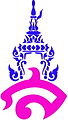 โรงเรียนสาธิตมหาวิทยาลัยราชภัฏสวนสุนันทา(ประถม)แผนการจัดการเรียนรู้กลุ่มสาระการเรียนรู้ ศิลปะ สาระนาฏศิลป์	ชั้นประถมศึกษาปีที่ 5หน่วยการเรียนรู้ที่ 6	มรดกทางวัฒนธรรม  เรื่อง การแสดงพื้นบ้านภาคเรียน 2 ปีการศึกษา 2566  เวลา 1 ชั่วโมง     อาจารย์ผู้สอน  นางสาวแคทธียา  เจริญสุข1.	มาตรฐานการเรียนรู้ศ 3.2	เข้าใจความสัมพันธ์ระหว่างนาฏศิลป์ ประวัติศาสตร์และวัฒนธรรมเห็นคุณค่าของนาฏศิลป์ที่เป็นมรดกทางวัฒนธรรม ภูมิปัญญาท้องถิ่น ภูมิปัญญาไทยและสากลตัวชี้วัด	ศ 3.2 ป. 5/1  เปรียบเทียบการแสดงประเภทต่างๆของไทยในแต่ละท้องถิ่น	ศ 3.2 ป. 5/2 ระบุหรือแสดงนาฏศิลป์ นาฏศิลป์พื้นบ้านที่สะท้อนถึงวัฒนธรรมและประเพณี2.	จุดประสงค์การเรียนรู้1. มีความเข้าใจความแตกต่างการแสดงพื้นบ้าน 4 ภาค(K)2.	บอกลักษณะการแสดงพื้นบ้านได้ (P)3.	ชื่นชมและเห็นคุณค่าการแสดงพื้นบ้าน (A)3.	สาระสำคัญ		“การแสดงพื้นบ้าน” เป็นศิลปะการแสดงของแต่ละท้องถิ่น ที่สืบทอดต่อๆกันมาตั้งแต่อดีตจนถึงปัจจุบัน และเล่นกันระหว่างประชาชน เพื่อความสนุกสนานรื่นเริงตามฤดูกาล การแสดงเป็นไปอย่างมีวัฒนธรรมตามความเหมาะสมกับสภาพท้องถิ่น4.	สาระการเรียนรู้	ความรู้การแสดงพื้นบ้านภาคเหนือการแสดงพื้นบ้านภาคอีสานการแสดงพื้นบ้านภาคใต้การแสดงพื้นบ้านภาคกลางทักษะ/กระบวนการ/กระบวนการคิด	ทักษะ: การจัดกลุ่มการแสดงพื้นบ้านกระบวนการคิด : แยกแยะลักษณะการแสดงพื้นบ้าน	คุณลักษณะอันพึงประสงค์	ใฝ่เรียนรู้ ให้ความร่วมมือรักความเป็นไทย5.	กิจกรรมการเรียนรู้1.	ครูและนักเรียนร่วมกันสนทนาเกี่ยวกับการแสดงพื้นบ้าน โดยตั้งคำถามดังนี้นักเรียนคิดว่าการแสดงพื้นบ้านคืออะไร(ตัวอย่างคำตอบ ศิลปะการแสดงของแต่ละท้องถิ่น)การแสดงพื้นบ้านของภาคกลางมีอะไรบ้าง (ตัวอย่างคำตอบ รำวงมาตรฐาน)การแสดงพื้นบ้านของภาคอีสานมีอะไรบ้าง (ตัวอย่างคำตอบ เซิ้งกระติ๊บ)การแสดงพื้นบ้านของภาคเหนือมีอะไรบ้าง(ตัวอย่างคำตอบ ฟ้อนเงี้ยว)การแสดงพื้นบ้านของภาคกลางมีอะไรบ้าง (ตัวอย่างคำตอบ รำโนรา)2.  แจกใบความรู้ มรดกทางวัฒนธรรม เรื่อง “การแสดงพื้นบ้าน”3.  เปิดสื่อ PowerPoint มรดกทางวัฒนธรรม เรื่อง “การแสดงพื้นบ้าน”4.	เปิดสื่อ วีดีทัศน์การแสดงพื้นบ้าน 4 ภาคให้นักเรียนชม เพื่อให้เห็นความแตกต่างของแต่ละภาค5.	ครูและนักเรียนร่วมสนทนาหลังจากชมวีดีทัศน์ โดยครูตั้งคำถามดังนี้นักเรียนเห็นความแตกต่างของการแสดงทั้ง 4 หรือไม่ อย่างไร (คำถามปลายเปิด)6.	ให้นักเรียนจับคู่ กับเพื่อน แล้วแจกภาพการแสดงพื้นบ้าน คู่ละภาพ7.	นักเรียนแต่ละคู่จัดกลุ่มการแสดงพื้นบ้านตามภาพที่นักเรียนได้ โดยแบ่งเป็น 4 กลุ่ม (4ภาค)8.	ครูและนักเรียนร่วมกันสำรวจความถูกต้อง โดยครูตั้งคำถามดังนี้เหตุใดนักเรียนจึงคิดว่าภาพการแสดงที่นักเรียนได้ เป็นภาพการแสดงของภาคนั้นๆ (คำถามปลายเปิด)9.	ครูและนักเรียนร่วมกันสรุปความรู้ เรื่องการแสดงพื้นบ้านการจัดบรรยากาศเชิงบวก1.	นักเรียนสามารถแสดงความคิดเห็นและตอบคำถามอย่างอิสระโดยมีแรงจูงใจด้วยการเพิ่มคะแนนพิเศษ2.	การใช้กิจกรรมกลุ่ม6.	สื่อการเรียนรู้		1. ใบความรู้มรดกทางวัฒนธรรม เรื่อง “การแสดงพื้นบ้าน”		2.	PowerPoint มรดกทางวัฒนธรรม เรื่อง “การแสดงพื้นบ้าน”		3.	วีดีทัศน์การแสดง 4 ภาค		4.	ภาพการแสดงพื้นบ้าน7.	การวัดการประเมินผล	วิธีการประเมินผลสังเกตพฤติกรรมการร่วมกิจกรรมของนักเรียน	เครื่องมือแบบสังเกตพฤติกรรมการร่วมกิจกรรมของนักเรียนเกณฑ์การประเมินการสังเกตพฤติกรรมรายกลุ่มเกณฑ์การให้คะแนน						เกณฑ์การประเมิน1	=	น้อย						10 – 12 =	ดีมาก2	=	ปานกลาง					7 - 9	 =	ดี3	=	มาก						4 – 6	 =	พอใช้									0 – 3	 =	ปรับปรุง8. บันทึกผลการเรียนรู้ผลการจัดการเรียนรู้....................................................................................................................................................................................……………………………………………………………………………………………………………………………………………………………………………………………………………...............................................................................................................................................................................................................................................................................ความคิดเห็น/ข้อเสนอแนะ.......................................................................................................................................................................................................................................................................................................................................................................................................................................................................................................................................................................................................................................................................................................ลงชื่อ..................................................ผู้สอน(...................................................)บันทึกความเห็นของหัวหน้ากลุ่มสาระฯ.......................................................................................................................................................................................................................................................................................................................................................................................................................................................................................................................................................................................................................................................................................................ลงชื่อ.................................................ผู้ตรวจ(...................................................)ลำดับที่เกณฑ์การประเมินผลการประเมินผลการประเมินผลการประเมินลำดับที่เกณฑ์การประเมิน3211ความสนใจ/ความตั้งใจ2ความกระตือรือร้น3ความร่วมมือ/ความรับผิดชอบ4การแสดงความคิดเห็นรวมคะแนนรวมคะแนน………………………………………………………………………………………ปัญหาและอุปสรรคแนวทางการปรับปรุง / แก้ไข............................................................................................................................................................................................................................................................................................................................................................................................................................................................................................................................................................................................................................................................................... ................................................................................................................................................................